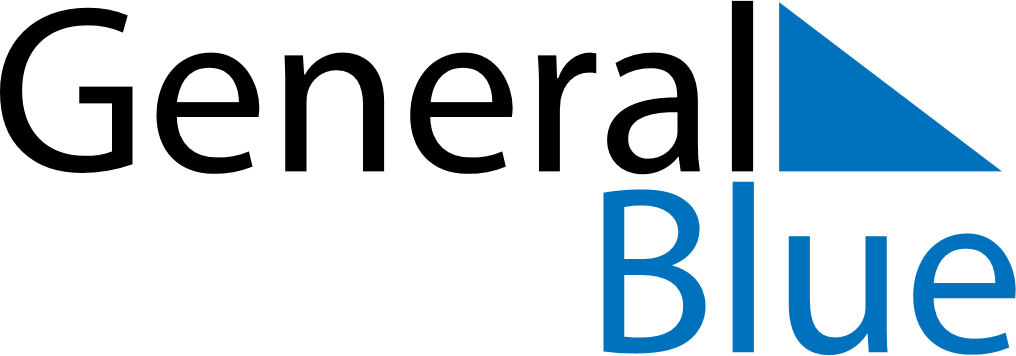 June 2024June 2024June 2024June 2024Equatorial GuineaEquatorial GuineaEquatorial GuineaMondayTuesdayWednesdayThursdayFridaySaturdaySaturdaySunday11234567889President’s Day101112131415151617181920212222232425262728292930